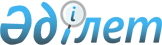 О внесении изменений и дополнений в решение городского маслихата от 1 февраля 2006 года N 30/276 "Об оказании социальной помощи отдельным категориям граждан на проезд на внутригородском общественном транспорте (кроме такси)"
					
			Утративший силу
			
			
		
					Решение Балхашского городского маслихата Карагандинской области от 12 марта 2008 года N 7/61. Зарегистрировано Управлением юстиции города Балхаша Карагандинской области 01 апреля 2008 года N 8-4-105. Утратило силу - решением Балхашского городского маслихата Карагандинской области от 24 февраля 2010 года N 28/217      Сноска. Утратило силу решением Балхашского городского маслихата Карагандинской области от 24.02.2010 N 28/217.

      В соответствии с Бюджетным кодексом Республики Казахстан от 24 апреля 2004 года, Законом Республики Казахстан от 23 января 2001 года "О местном государственном управлении в Республике Казахстан" городской маслихат РЕШИЛ:



      1. Внести в решение городского маслихата от 1 февраля 2006 года N 30/276 "Об оказании социальной помощи отдельным категориям граждан на проезд на внутригородском общественном транспорте (кроме такси)" (регистрационный номер в Реестре государственной регистрации нормативных правовых актов – 8-4-26, опубликовано в газете "Балқаш өңірі" от 17 марта 2006 года N 23), внесены изменения и дополнения решением городского маслихата от 21 февраля 2007 года N 40/390 "О внесении изменений и дополнений в решение городского маслихата от 1 февраля 2006 года N 30/276 "Об оказании социальной помощи отдельным категориям граждан на проезд на внутригородском общественном транспорте (кроме такси)" (регистрационный номер в Реестре государственной регистрации нормативных правовых актов – 8-4-66, опубликовано в газетах "Балқаш өңірі" от 9 марта 2007 года N 21, "Северное Прибалхашье" от 9 марта 2007 года N 25-26) следующие изменения и дополнения:

      1) в пункте 1 цифру "10236" заменить цифрой "12110";

      2) в пункте 2 цифру "750" заменить цифрой "900";

      3) пункт 4 дополнить подпунктом 7 следующего содержания:

      "7) справки налогового комитета об отсутствии факта регистрации в качестве индивидуального предпринимателя".

      Сноска. Решение Балхашского городского маслихата от 01.02.2006 N 30/276 в РЦПИ не поступало.



      2. Контроль за исполнением настоящего решения возложить на постоянную комиссию городского маслихата по бюджету, экономике, законности и правам граждан, по социально-культурному развитию и социальной защите населения (Баймаганбетов Е.К.).



      3. Настоящее решение вводится в действие по истечении десяти календарных дней после дня его первого официального опубликования.      Председатель сессии                        Р. Койбагарова      Секретарь городского маслихата             И. Сторожко      "СОГЛАСОВАНО"      Аким города                                Тейлянов К.Г.

      05 марта 2008 года      Начальник

      отдела занятости и

      социальных программ                        Адамова К.К.

      05 марта 2008 года      Исполняющая обязанности

      начальника отдела финансов                 Тлеулесова Ж.М.

      12 марта 2008 года      Начальник

      отдела экономики и

      бюджетного планирования                    Шлыкова З.С.

      05 марта 2008 года
					© 2012. РГП на ПХВ «Институт законодательства и правовой информации Республики Казахстан» Министерства юстиции Республики Казахстан
				